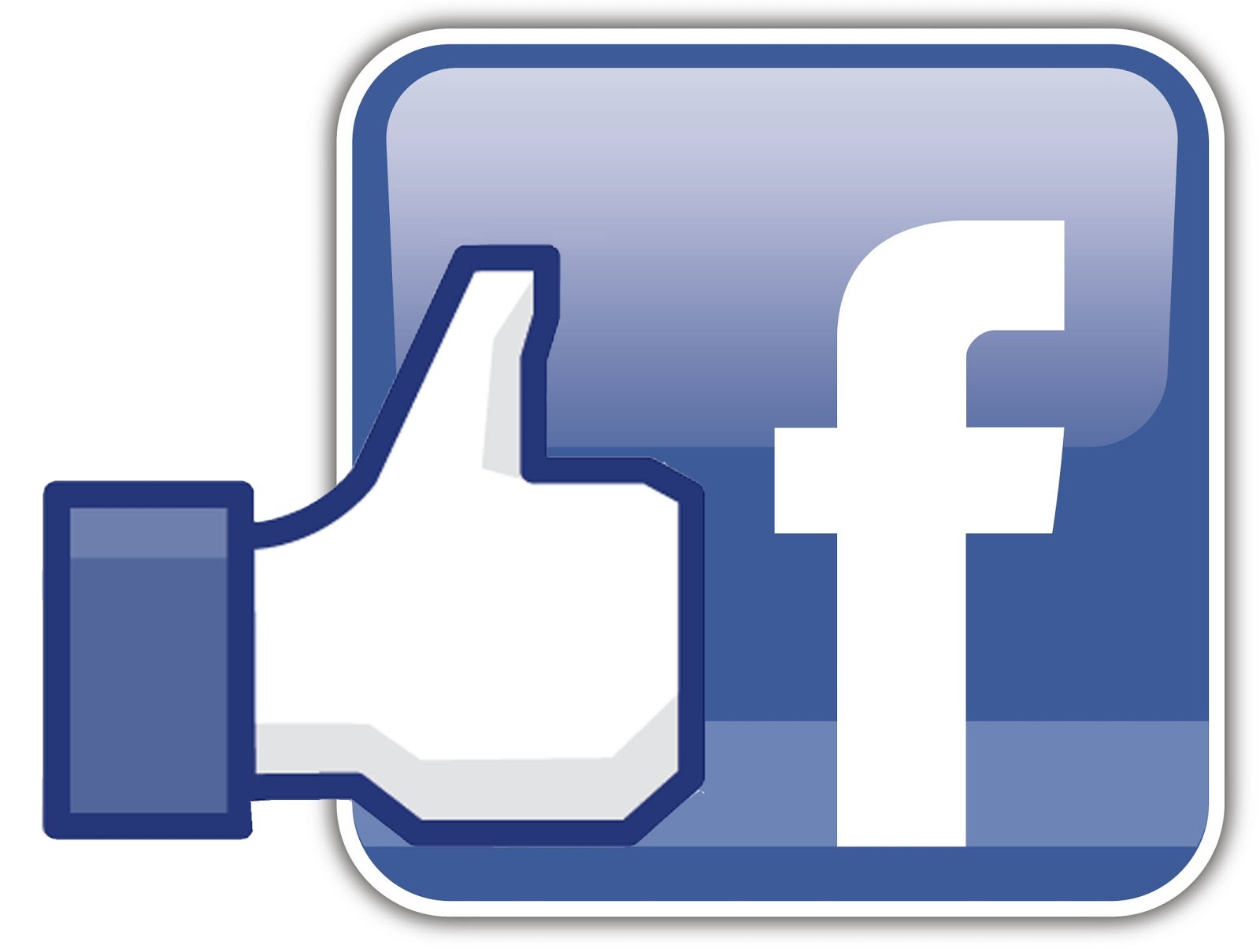 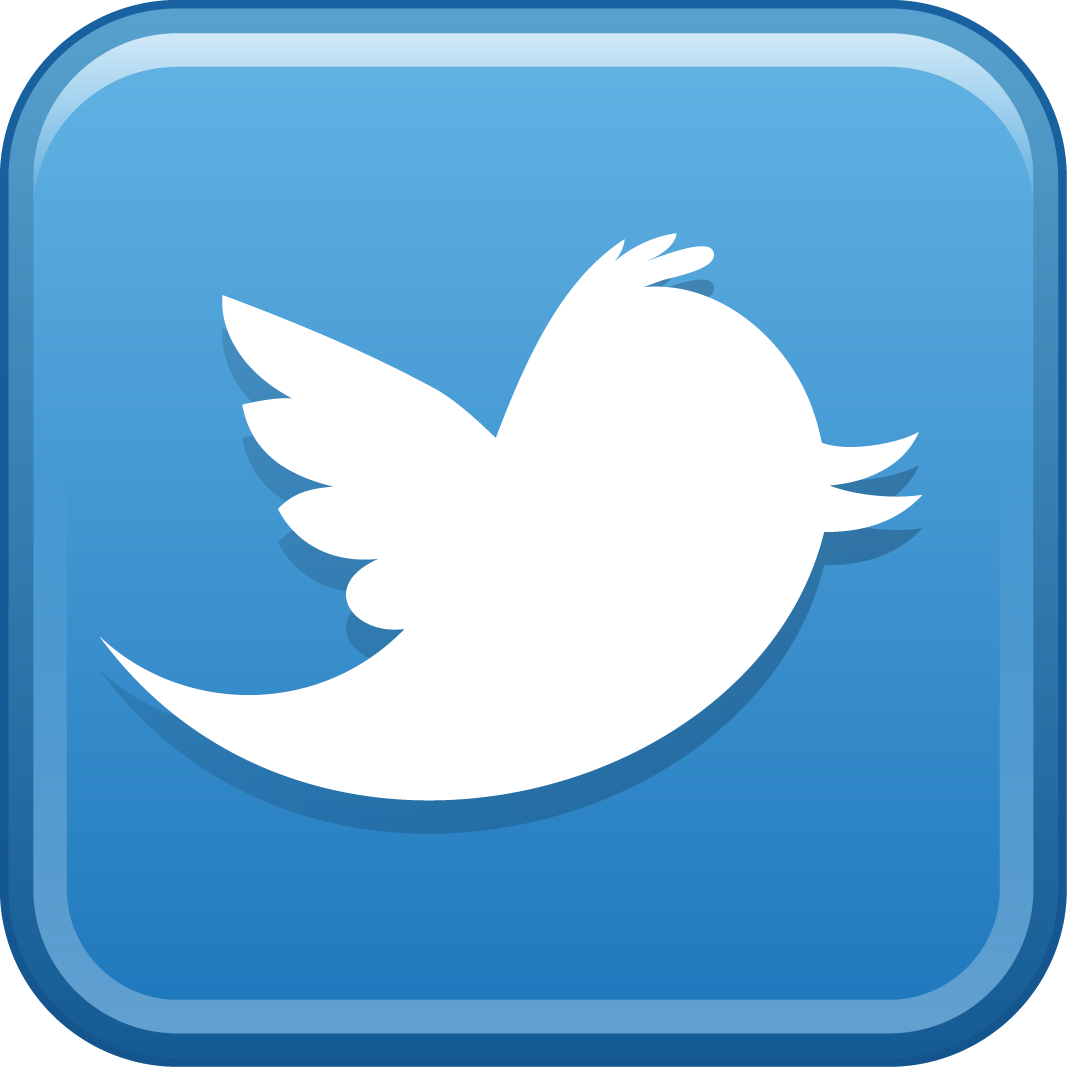 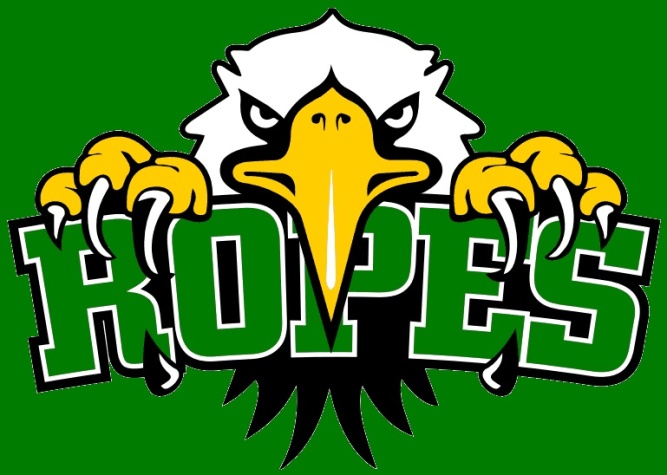 SMALL TOWN VALUES, BIG TIME RESULTSBOARD MEETING – Monday, February 12, 2024A regular meeting of the Board of Trustees of the Ropes Independent School District will be held Monday, February 12, 2024 beginning at 6:30 p.m. in the Conference Room.The subjects to be discussed or considered or upon which any formal action may be taken are as follows: (Items do not have to be taken in the order shown on this meeting notice)ITEM:Call to Order and Announce Quorum PresentInvocationPublic Comments/Audience Participation
A maximum of fifteen (15) minutes will be allotted for this section, with each person being allowed no more than three (3) minutes. Any person/group wishing to address the Board must sign in on the Open Forum list no later than 6:30 pm. Groups of five or more shall select a representative to speak for the group; the representative will have three minutes. The board may not act on any matter not on the agenda. Any person/group wishing to have a specific item placed on the Board Agenda must complete a Board of Trustees Item Request no later than noon of the fifth calendar day before the meeting. Per Board Policy GF (Local), members of the public having complaints or concerns may present their complaints or concerns to the Board only after following the procedure defined in that policy. The Board intends that, whenever feasible, complaints shall be resolved at the lowest possible administrative level. If a complaint comes before the Board that involves concerns or charges regarding an employee or student, it shall be heard by the Board in closed session unless the employee or student to whom the complaint pertains requests that it be heard in open session.Communications and Items for InformationPrincipal’s ReportSuperintendent ReportESSER Update Demographic InformationTeam of Eight TrainingConsent Agenda- Action ItemsConsider and possible approval of the Minutes from January 8, 2024Consider and possible approval of the Budget Amendments Consider and possible approval of the Bills and ClaimsConsider and possible approval of the Financial Statements and InvestmentsAction ItemsConsideration and possible approval of Resignation(s)Offer employment contract(s) to certified and/or non-certified administrator employment applicants(s) for initial assignment by Superintendent to one or more of the following positions: central office administrator; campus principal; assistant principal; and other professional administrative support positions.Closed SessionDiscussion on Superintendent SearchAdjourn to Closed Session: (The Board may recess into Closed Session for purposes permitted by the Texas Open Meetings Act, Tex. Gov’t Code Sections 551.001 et seq., 551.071(private consultation with attorney), 551.072, 551.073, 551.074, 551.075, 551.076, 551.082, 551.083, 551.084)Discussion of Personnel, Gov’t Code 551.074Discussion of Real Property, Gov’t Code 551.072Discussion of School Children, School District Employee, Disciplinary Matter or Complaint, Gov’t Code 551.082Return to Open Session and Take Action if needed on Closed Session ItemsAdjourn – Possible Future Board Meeting Dates- March 19, 2024If during the course of the meeting, discussion of any item on the agenda should be held in a closed meeting, the Board will conduct a closed meeting in accordance with the Texas Open Meetings Act, Government Code, Chapter 551, Subchapters D&E.  Before any closed meeting is convened, the presiding officer will publicly identify the section of sections of the Act authorizing the closed meeting.  All final votes, or decisions will be taken in open meeting (See BEC (Local)).This notice was posted in compliance with the Texas Open Meetings Act on Friday, February 9, 2024 at 4:00 p.m.